1. FELELETVÁLASZTÓSMilyen szavak összetételéből jött létre a bionika? Karikázd be a helyes válasz betűjelét!biológia és robotikabotanika és környezetbiológia és technika2. PÁRKERESŐKösd össze az összetartozó kifejezéseket. szitakötőbojtorjánmákgólyalótuszpitypang3. KÉPFELISMERÉSMilyen élőlényeket fedezel fel a képen? A felsorolásban balról jobbra haladj!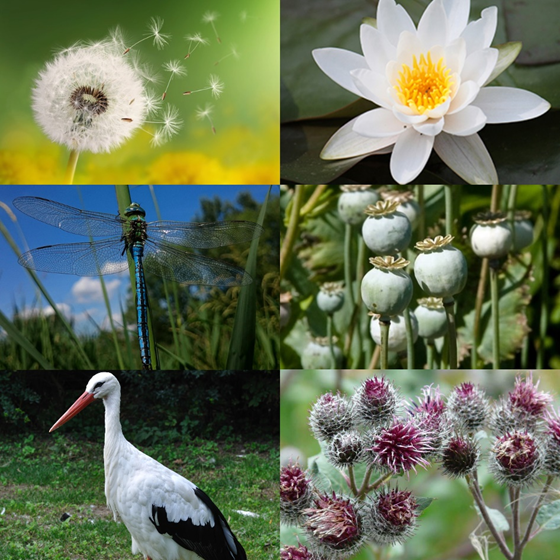 1.	…………………………………………………………………………………………2.	………………………………………………………………………………………….3.	…………………………………………………………………………………………..4.	…………………………………………………………………………………………..5.	……………………………………………………………………………………………6.	……………………………………………………………………………………………Megoldások1. feladat:c; biológia es technika2.feladatpitypang 								 ejtőernyőszitakötő 								 helikoptermák									 sószórólótusz 						házak festése (lótuszhatás)bojtorján 								 tépőzárgólya 							csipesz3.feladat:1. 	(pongyola) pitypang (gyermekláncfű)2.	 lótusz 3. 	(óriás) szitakötő4.	mák termése5. 	(fehér) gólya 6. 	bojtorján 